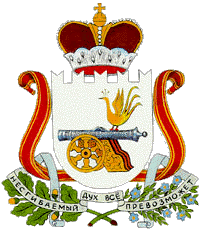 ГЛАВА МУНИЦИПАЛЬНОГО ОБРАЗОВАНИЯПАВЛОВСКОГО СЕЛЬСКОГО ПОСЕЛЕНИЯТЕМКИНСКОГО РАЙОНА СМОЛЕНСКОЙ ОБЛАСТИП О С Т А Н О В Л Е Н И Еот 06.02.2013 г.                        №  29                                            д. Булгаково.                                                                                                        О плане мероприятий по  разработке схемы теплоснабжения Павловского   сельского поселения Темкинского района Смоленской области             В соответствии с Федеральным законом от 27 июля 2010 года № 190-ФЗ «О теплоснабжении», постановлением Правительства Российской Федерации  от 22 февраля 2012 года  №154 «О требованиях к схемам теплоснабжения, порядку их разработки и утверждения»,  Федеральным законом от 06 октября 2003 года  № 131-ФЗ «Об общих принципах организации местного самоуправления в Российской Федерации», руководствуясь  Уставом Павловского сельского поселения Темкинского района  Смоленской области,Администрация Павловского сельского поселения Темкинского района Смоленской области  п о с т а н о в л я е т:1. Разработать схему теплоснабжения сельского поселения на период до 2027 года.2. Утвердить мероприятия по разработке схемы теплоснабжения Павловского сельского поселения в соответствии с графиком (приложение №1). 3. Утвердить рабочую группу по разработке схемы теплоснабжения Павловского сельского поселения в следующем составе:- А.Е.Семенова – Глава муниципального образования Павловского сельского поселения Темкинского района Смоленской области;                                                                                  - Ширяева Н.Д. –   начальник  отдела архитектуры , строительства, транспорта и ЖКХ администрации МО «Темкинский район» Смоленской области ;- А.Н. Лебедев– председатель постоянной комиссии по социальным и жилищным вопросам Совета депутатов Павловского сельского поселения;4. Разместить в  течение 5 календарных дней, с момента подписания данного постановления  на официальном сайте администрации МО «Темкинский район» Смоленской области  уведомление о начале разработки схем теплоснабжения (приложение №2). 5. Рабочей группе по разработке схемы теплоснабжения  в срок до 15.03.2013 года обеспечить сбор сведений, предусмотренных п.10 Требований к схемам теплоснабжения, утвержденным постановлением Правительства Российской Федерации от 22 февраля 2012 года №154 для представления информации разработчикам схемы теплоснабжения по их запросам.6. Разместить данное постановление на официальном сайте администрации МО «Темкинский район» Смоленской области          7. Контроль за исполнением настоящего постановления оставляю за собой. Глава муниципального образованияПавловского сельского поселенияТемкинского района Смоленской области                                 А.Е.Семенов.                                                                 Приложение № 1к постановлению Администрации Павловского сельского поселения Тёмкинского района  Смоленской области  от 06.02.2013 № 29. График разработки и утверждения схемы теплоснабжения Павловского сельского поселения Темкинского  района Смоленской  области                                                                                                  Приложение № 2к постановлению Администрации Павловского сельского поселения Тёмкинского района  Смоленской области  от 06.02. 2013 №29УВЕДОМЛЕНИЕо начале разработки схемы теплоснабжения Павловского сельского поселения Темкинского района Смоленской области           Администрация Павловского сельского поселения Темкинского района Смоленской области  уведомляет о начале разработки схемы теплоснабжения Павловского сельского поселения Темкинского района Смоленской области в соответствии с Федеральным законом от 06 октября 2003 года №131-ФЗ «Об общих принципах организации местного самоуправления в Российской Федерации», Федеральным законом от 27 июля 2010 года №190-ФЗ «О теплоснабжении», постановлением Правительства Российской Федерации от 22 февраля 2012 года №154 «О требованиях к схемам теплоснабжения, порядку их разработки и утверждения», постановлением Администрации Павловского сельского поселения Темкинского района Смоленской области  от 06.02.2013 г. № 29.           Сведения о действующих на момент разработки схемы инвестиционных программ теплоснабжающих и теплосетевых организаций, осуществляющих свою деятельность на территории Павловского сельского поселения Темкинского района Смоленской области, а также предложения по строительству, реконструкции и техническому перевооружению источников тепловой энергии, предусмотренных пунктом 10 Требований к порядку разработки и утверждения схем теплоснабжения, утвержденных постановлением Правительства Российской Федерации от 22.02.2012 г. №154, можно получить путем направления официального запроса в уполномоченный орган -  Администрацию Павловского сельского поселения Темкинского района Смоленской области.              Ответственное лицо – Семенов А.Е, Глава муниципального образования Павловского сельского поселения Темкинского района Смоленской области                                          №п/пПеречень мероприятийСрок выполнения1.Принятие постановления администрации о  разработке схемы теплоснабжения Павловского сельского поселения Темкинского района Смоленской областидо 10.02.2013г.2.Создание рабочей группы по разработке схемы теплоснабжениядо 10.02.2013г.3.Подготовка и размещение уведомления  о начале разработки проекта схемы теплоснабжения на сайте В течение 5-и календарных дней с даты принятия решения (постановления) 4.Сбор исходной информации в соответствии с пунктом 10 «Требований к порядку разработки и утверждения схем теплоснабжения»до 15.04.2013г.6Разработка проекта схемы теплоснабжения Павловского сельского поселения Темкинского района Смоленской области до 15 .07.2013г.7Размещение проекта схемы теплоснабжения на сайте, прием замечаний и предложений по проектудо 15.08.2013г.8Проведение публичных слушаний по проекту схемы теплоснабжения Павловского сельского поселения Темкинского района Смоленской областидо 22.08.2013г.9Утверждение схемы теплоснабжения Павловского сельского поселения Темкинского района Смоленской области22.09.2013г.